主婦聯盟環境保護基金會台中分事務所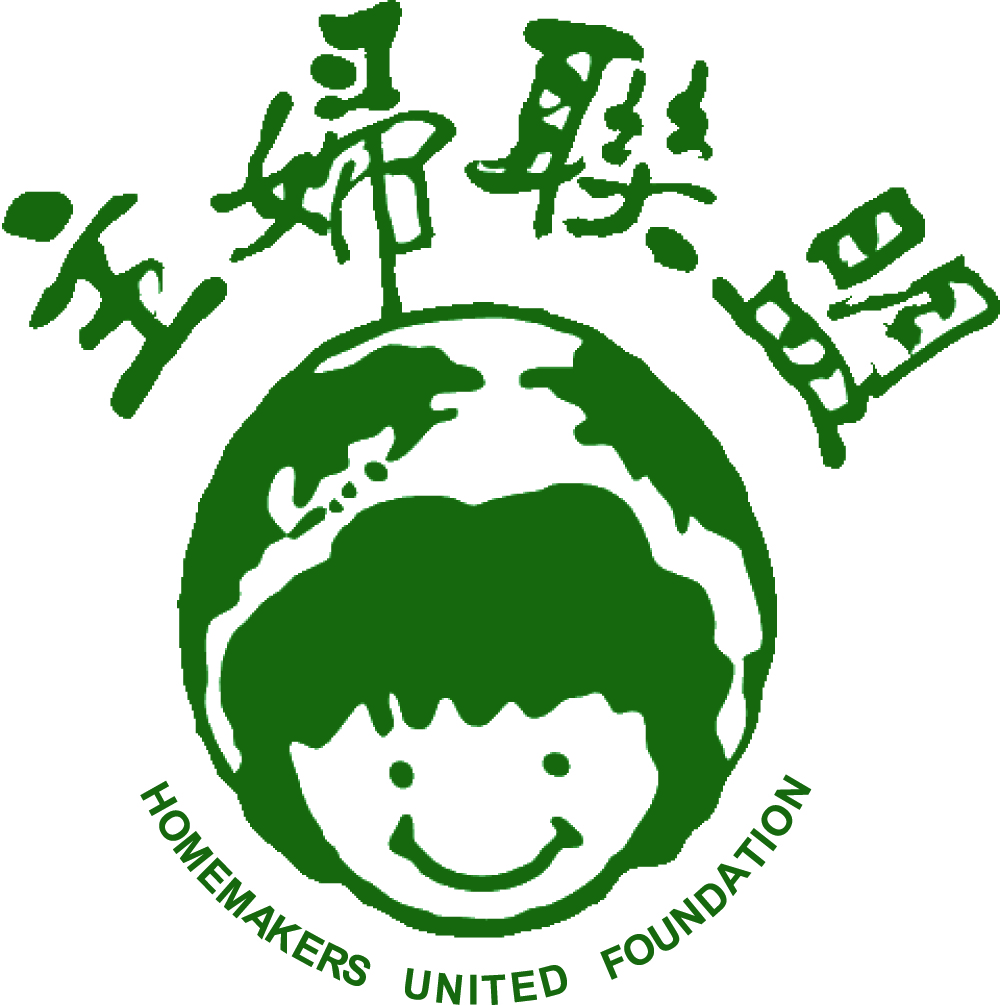 免費環境教育宣導主題主婦聯盟環境保護基金會台中分事務所
Tel: 04-2375-5234 　Fax:04-2375-5231Web: www.huf.org.tw/taichung  e-mail: huaf@huf.org.twAddress: 403台中市西區三民西路61號2樓類別主題主題主題減塑認識塑膠密碼認識塑膠密碼綠背包旅行趣綠背包旅行趣減塑塑膠食器知多少？塑膠食器知多少？減塑避毒保健康減塑避毒保健康方便的一次用品、塑膠製品充斥生活中，但可觀的垃圾量及塑化劑風險，已危及人類健康、海洋生物性命及環境負荷。而回收，真的是完全解決之道嗎？塑膠回收的過程又是怎麼一回事呢？透過講座，顛覆習慣已久的拋棄式思維，花點心思也能達成無負擔的低碳無塑生活，搭上綠色潮流！四個主題皆闡述塑膠污染的現況及嚴重性，也介紹生活中各種減塑撇步，尤其在「減塑避毒保健康」中，更完整呈現如何避開食衣住行層面的風險；「認識塑膠密碼」將加強說明1-7號的塑膠類別及特性，利於生活用品選購及回收分類的判斷；「綠背包旅行趣」談如何進行低碳減塑的旅遊，包含背包的內容物及綠色住宿的選擇；「塑膠食器知多少？」說明塑膠食器、免洗餐具危害，談環境荷爾蒙及塑化劑危機，並分享如何從琳瑯滿目的食器中進行安全挑選。 四個主題皆闡述塑膠污染的現況及嚴重性，也介紹生活中各種減塑撇步，尤其在「減塑避毒保健康」中，更完整呈現如何避開食衣住行層面的風險；「認識塑膠密碼」將加強說明1-7號的塑膠類別及特性，利於生活用品選購及回收分類的判斷；「綠背包旅行趣」談如何進行低碳減塑的旅遊，包含背包的內容物及綠色住宿的選擇；「塑膠食器知多少？」說明塑膠食器、免洗餐具危害，談環境荷爾蒙及塑化劑危機，並分享如何從琳瑯滿目的食器中進行安全挑選。 四個主題皆闡述塑膠污染的現況及嚴重性，也介紹生活中各種減塑撇步，尤其在「減塑避毒保健康」中，更完整呈現如何避開食衣住行層面的風險；「認識塑膠密碼」將加強說明1-7號的塑膠類別及特性，利於生活用品選購及回收分類的判斷；「綠背包旅行趣」談如何進行低碳減塑的旅遊，包含背包的內容物及綠色住宿的選擇；「塑膠食器知多少？」說明塑膠食器、免洗餐具危害，談環境荷爾蒙及塑化劑危機，並分享如何從琳瑯滿目的食器中進行安全挑選。 四個主題皆闡述塑膠污染的現況及嚴重性，也介紹生活中各種減塑撇步，尤其在「減塑避毒保健康」中，更完整呈現如何避開食衣住行層面的風險；「認識塑膠密碼」將加強說明1-7號的塑膠類別及特性，利於生活用品選購及回收分類的判斷；「綠背包旅行趣」談如何進行低碳減塑的旅遊，包含背包的內容物及綠色住宿的選擇；「塑膠食器知多少？」說明塑膠食器、免洗餐具危害，談環境荷爾蒙及塑化劑危機，並分享如何從琳瑯滿目的食器中進行安全挑選。 空汙霾害看不見的隱形殺手─空汙與PM2.5看不見的隱形殺手─空汙與PM2.5看不見的隱形殺手─空汙與PM2.5看不見的隱形殺手─空汙與PM2.5空汙霾害空氣汙染越來越嚴重，許多民眾仍是無感。台中從前的藍天白雲，如今總成灰濛一片，尤其進入秋冬時，能見度更低！空氣中充滿看不見的隱形殺手，細懸浮微粒PM2.5能穿越人體肺泡，導致罹患肺腺癌的人數年年升高！透過「看不見的隱形殺手─空汙與PM2.5」課程，認識PM2.5，也認識中部的重大污染源，學習健康自保的概念～空氣汙染越來越嚴重，許多民眾仍是無感。台中從前的藍天白雲，如今總成灰濛一片，尤其進入秋冬時，能見度更低！空氣中充滿看不見的隱形殺手，細懸浮微粒PM2.5能穿越人體肺泡，導致罹患肺腺癌的人數年年升高！透過「看不見的隱形殺手─空汙與PM2.5」課程，認識PM2.5，也認識中部的重大污染源，學習健康自保的概念～空氣汙染越來越嚴重，許多民眾仍是無感。台中從前的藍天白雲，如今總成灰濛一片，尤其進入秋冬時，能見度更低！空氣中充滿看不見的隱形殺手，細懸浮微粒PM2.5能穿越人體肺泡，導致罹患肺腺癌的人數年年升高！透過「看不見的隱形殺手─空汙與PM2.5」課程，認識PM2.5，也認識中部的重大污染源，學習健康自保的概念～空氣汙染越來越嚴重，許多民眾仍是無感。台中從前的藍天白雲，如今總成灰濛一片，尤其進入秋冬時，能見度更低！空氣中充滿看不見的隱形殺手，細懸浮微粒PM2.5能穿越人體肺泡，導致罹患肺腺癌的人數年年升高！透過「看不見的隱形殺手─空汙與PM2.5」課程，認識PM2.5，也認識中部的重大污染源，學習健康自保的概念～有核不可輻射食品揭密輻射食品揭密被遺忘的福島毛小孩被遺忘的福島毛小孩有核不可核災－現在進行式核災－現在進行式生活節能達人生活節能達人有核不可省下一座核電廠省下一座核電廠能源與全民息息相關，在台灣的能源政策卻是被壟斷，也缺少民間參與機制。政府大力扶持核能發電，並極低度的發展綠電，更沒有完全將核能風險資訊透明的傳達給大眾。日本福島核災之後，核能危險性更加受到重視，核爆後的輻射及核廢料，都是我們留給子孫萬年的痛，令人聞之色變的輻射污染食品，也是消費者們應深入了解的問題！「非核家園」、「智慧節能」、「輻射食品」成為環環相扣的民眾必備知能～台灣禁止進口福島五縣農產食品，但卻還是在台灣架上見，攀上你我的餐桌！透過「輻射食品揭密」，認識日本核災後的民生狀況，了解台灣寬鬆管制規範的危機，也學習飲食自保避輻射。「核災－現在進行式」呈現國際上重大核災事件造成的影響，分享多國廢核改用綠電的案例，盤點台灣核電危險之處，說明全民須共同反核的理由；「被遺忘的福島毛小孩」除了提及上述要點外，更從福島居民逃難後遺棄的動物/寵物們的感傷故事出發，從動保角度談反核。省一些電，就累積一些反核的力量，「生活節能達人」教您找出耗能源頭，從日常節電，既低碳又省荷包；「省下一座核電廠」除了提及上述要點外，更分享韓國首爾成功省下一座核電廠的城市推展經驗。台灣禁止進口福島五縣農產食品，但卻還是在台灣架上見，攀上你我的餐桌！透過「輻射食品揭密」，認識日本核災後的民生狀況，了解台灣寬鬆管制規範的危機，也學習飲食自保避輻射。「核災－現在進行式」呈現國際上重大核災事件造成的影響，分享多國廢核改用綠電的案例，盤點台灣核電危險之處，說明全民須共同反核的理由；「被遺忘的福島毛小孩」除了提及上述要點外，更從福島居民逃難後遺棄的動物/寵物們的感傷故事出發，從動保角度談反核。省一些電，就累積一些反核的力量，「生活節能達人」教您找出耗能源頭，從日常節電，既低碳又省荷包；「省下一座核電廠」除了提及上述要點外，更分享韓國首爾成功省下一座核電廠的城市推展經驗。台灣禁止進口福島五縣農產食品，但卻還是在台灣架上見，攀上你我的餐桌！透過「輻射食品揭密」，認識日本核災後的民生狀況，了解台灣寬鬆管制規範的危機，也學習飲食自保避輻射。「核災－現在進行式」呈現國際上重大核災事件造成的影響，分享多國廢核改用綠電的案例，盤點台灣核電危險之處，說明全民須共同反核的理由；「被遺忘的福島毛小孩」除了提及上述要點外，更從福島居民逃難後遺棄的動物/寵物們的感傷故事出發，從動保角度談反核。省一些電，就累積一些反核的力量，「生活節能達人」教您找出耗能源頭，從日常節電，既低碳又省荷包；「省下一座核電廠」除了提及上述要點外，更分享韓國首爾成功省下一座核電廠的城市推展經驗。台灣禁止進口福島五縣農產食品，但卻還是在台灣架上見，攀上你我的餐桌！透過「輻射食品揭密」，認識日本核災後的民生狀況，了解台灣寬鬆管制規範的危機，也學習飲食自保避輻射。「核災－現在進行式」呈現國際上重大核災事件造成的影響，分享多國廢核改用綠電的案例，盤點台灣核電危險之處，說明全民須共同反核的理由；「被遺忘的福島毛小孩」除了提及上述要點外，更從福島居民逃難後遺棄的動物/寵物們的感傷故事出發，從動保角度談反核。省一些電，就累積一些反核的力量，「生活節能達人」教您找出耗能源頭，從日常節電，既低碳又省荷包；「省下一座核電廠」除了提及上述要點外，更分享韓國首爾成功省下一座核電廠的城市推展經驗。綠色飲食綠色飲食顧健康蔬果農藥危機蔬果農藥危機蔬果農藥危機綠色飲食食品添加物面面觀蔬菜硝酸鹽知多少蔬菜硝酸鹽知多少蔬菜硝酸鹽知多少綠色飲食基改食品解密重新愛上校園午餐重新愛上校園午餐重新愛上校園午餐綠色飲食剩食與廚餘農藥、食品添加物、塑化劑等都是危害飲食健康、破壞餐桌幸福的隱形殺手，還有鮮為人知的蔬菜硝酸鹽、進口水果的保鮮劑，甚至基改、輻射食品也需注意。市售及校園午餐食材安全，究竟該如何避開風險？如何為家人健康把關？從認識食品安全、學習如何慎選食材、注意食器安全、使用友善的清潔用品、避開生活中的環境風險。了解健康愛地球的綠色飲食概念，守護健康，珍愛地球。「綠色飲食健康」為建立基礎觀念的課程，涵蓋說明每個食安子題。學習綠色飲食原則，在食安風暴的時代仍能當個智慧選擇的消費者，守護家人健康，也為友善土地貢獻力量。其他講題則針對「農藥」、「食品添加物」、「蔬菜硝酸鹽」、「基因改造食品」、「校園午餐」、「剩食」等火紅議題，分別深入說明、探究。(蔬菜硝酸鹽課程含有簡易檢測示範)「綠色飲食健康」為建立基礎觀念的課程，涵蓋說明每個食安子題。學習綠色飲食原則，在食安風暴的時代仍能當個智慧選擇的消費者，守護家人健康，也為友善土地貢獻力量。其他講題則針對「農藥」、「食品添加物」、「蔬菜硝酸鹽」、「基因改造食品」、「校園午餐」、「剩食」等火紅議題，分別深入說明、探究。(蔬菜硝酸鹽課程含有簡易檢測示範)「綠色飲食健康」為建立基礎觀念的課程，涵蓋說明每個食安子題。學習綠色飲食原則，在食安風暴的時代仍能當個智慧選擇的消費者，守護家人健康，也為友善土地貢獻力量。其他講題則針對「農藥」、「食品添加物」、「蔬菜硝酸鹽」、「基因改造食品」、「校園午餐」、「剩食」等火紅議題，分別深入說明、探究。(蔬菜硝酸鹽課程含有簡易檢測示範)「綠色飲食健康」為建立基礎觀念的課程，涵蓋說明每個食安子題。學習綠色飲食原則，在食安風暴的時代仍能當個智慧選擇的消費者，守護家人健康，也為友善土地貢獻力量。其他講題則針對「農藥」、「食品添加物」、「蔬菜硝酸鹽」、「基因改造食品」、「校園午餐」、「剩食」等火紅議題，分別深入說明、探究。(蔬菜硝酸鹽課程含有簡易檢測示範)綠繪本綠繪本說故事綠繪本說故事綠繪本說故事綠繪本說故事綠繪本即以環保議題為主要內容的圖像童書，本會自2011年起推廣，受社區親子、學校師生好評，並於2012年底獲「學學獎」之肯定。藉由演奏故事內容、講解相關環教概念、搭配實驗或小遊戲，讓兒童淺顯認識環境保護之概念，作為寓教於樂的環境教育新媒材，主題依類別不同而各分為：綠食育類、森林保育類、能源/暖化類、水資源。運用生態環保綠繪本說故事，傳遞綠色飲食、全球暖化、水資源、森林土地、節能減碳等環境主題，並透過相關活動設計，讓老師和學生接觸綠繪本，感受綠繪本的環境教育魔力。「綠繪本說故事」針對孩童(幼稚園中班至國小中年級生)，在一小時內進行說故事及搭配的遊戲。「綠繪本說故事」針對孩童(幼稚園中班至國小中年級生)，在一小時內進行說故事及搭配的遊戲。「綠繪本說故事」針對孩童(幼稚園中班至國小中年級生)，在一小時內進行說故事及搭配的遊戲。「綠繪本說故事」針對孩童(幼稚園中班至國小中年級生)，在一小時內進行說故事及搭配的遊戲。